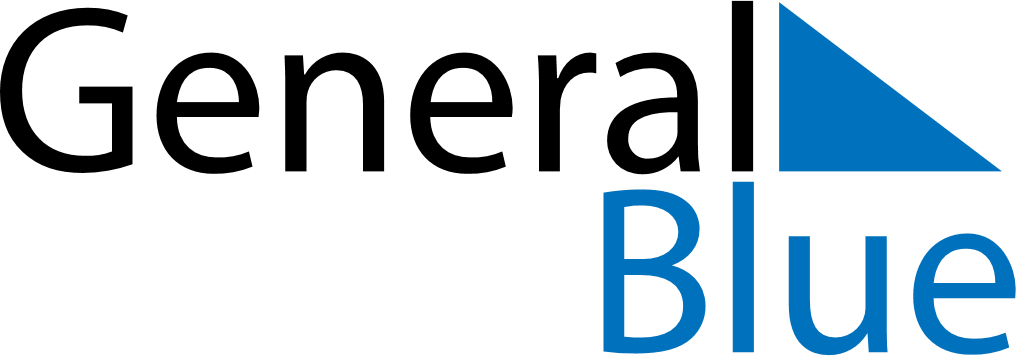 Weekly CalendarMay 8, 2023 - May 14, 2023Weekly CalendarMay 8, 2023 - May 14, 2023MondayMay 08MondayMay 08TuesdayMay 09WednesdayMay 10WednesdayMay 10ThursdayMay 11FridayMay 12FridayMay 12SaturdayMay 13SundayMay 14SundayMay 14My Notes